Name:_______________________Suche im Internet die Lösungen der folgenden Fragen in möglichst kurzer Zeit. Lies die Fragen genau durch und überlege dir dein Vorgehen beim Suchen. Die Lösungen kannst du direkt auf das Blatt schreiben. Schreibe auch die Internetseite hin, auf der du die Informationen gefunden hast.
Viel Spass!Wie viele Zuschauer haben im Eishockeystadion des SC Berns (Postfinance Arena) Platz?
Antwort:_____________________	www.__________________________________Welche beiden Personen bestiegen als Erstes den höchsten Berg der Erde?
Antwort:_____________________	www.__________________________________Wie lautet die Adresse der Pädagogischen Hochschule Schwyz?
Antwort:_____________________	www.__________________________________Wie viele Milliarden Schweizer Franken Umsatz machte die Swisscom im Jahr 2014?
 11,7	 111,7	 1,7	www.__________________________________In welcher Stadt fand das Endspiel der Fussball-Weltmeisterschaft 1954 statt?
 Zürich	 Bern	 Genf	www.__________________________________Wie viele Gemeinden gibt es in dem Kanton, welcher im Wappen einen Stier hat?
Antwort:_____________________	www.__________________________________Wie ist das Geburtstagsdatum des besten Schweizer Tennisspielers?
Antwort:_____________________	www.__________________________________Wie viele Quadratkilometer hat der grösste Kanton der Schweiz?
Antwort:_____________________	www.__________________________________Wie lang ist der Äquator in Kilometer?
Antwort:_____________________	www.__________________________________In welchem Dorf wurde der Komponist der aktuellen Schweizer Nationalhymne geboren?
Antwort:_____________________	www.__________________________________Name:_______________________Suche im Internet die Lösungen der folgenden Fragen in möglichst kurzer Zeit. Lies die Fragen genau durch und überlege dir dein Vorgehen beim Suchen. Die Lösungen kannst du direkt auf das Blatt schreiben. Schreibe auch die Internetseite hin, auf der du die Informationen gefunden hast.
Viel Spass!Wie viele Zuschauer haben im Eishockeystadion des SC Berns (Postfinance Arena) Platz?
Antwort: 17‘131	www.postfinancearena.ch/de/Stadion/Daten-und-FaktenWelche beiden Personen bestiegen als Erstes den höchsten Berg der Erde?
Antwort: Edmund Hillary, Tenzing Norgay	www.everest.cc/erstbesteigung.shtmlWie lautet die Adresse der Pädagogischen Hochschule Schwyz?
Antwort: Zaystrasse 42, CH-6410 Goldau	www.phsz.ch/allgemeines/kontakte/Wie viele Milliarden Schweizer Franken Umsatz machte die Swisscom im Jahr 2014?
X 11,7	 111,7	 1,7	www.swisscom.ch/de/about/unternehmen/profil.htmlIn welcher Stadt fand das Endspiel der Fussball-Weltmeisterschaft 1954 statt?
 Zürich	X Bern	 Genf	www.fussballdaten.de/wm/1954/Wie viele Gemeinden gibt es in dem Kanton, welcher im Wappen einen Stier hat?
Antwort: 20	www.wikipedia.org/wiki/Gemeinden_des_Kantons_UriWie ist das Geburtstagsdatum des besten Schweizer Tennisspielers?
Antwort: 08.08.1981	www.geboren.am/person/Roger_FedererWie viele Quadratkilometer hat der grösste Kanton der Schweiz?
Antwort: 7‘105 km2	www.schweizer-kantone-orte.websieb.info/Wie lang ist der Äquator in Kilometer?
Antwort: 40‘075,017 km	www.wikipedia.org/wiki/%C3%84quatorIn welchem Dorf wurde der Komponist der aktuellen Schweizer Nationalhymne geboren?
Antwort: Bauen UR	www.schweizerpsalm.ch/P.A.Zwyssig/Internet-Rally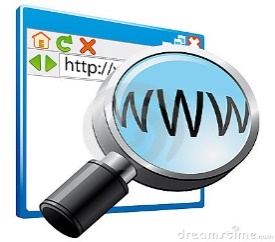 Startzeit:_______UhrZielzeit:________UhrDauer:_______UhrInternet-Rally LösungStartzeit:_______UhrZielzeit:________UhrDauer:_______Uhr